  ДОПОЛНИТЕЛЬНЫЙ МАТЕРИАЛ К ЗАНЯТИЯМ ПО ФОРМИРОВАНИЮ У ДОШКОЛЬНИКОВ ПРЕДСТАВЛЕНИЙ О СЕБЕ.ПРАВИЛА ГИГИЕНЫ И БЕЗОПАСНОСТИГЛАЗА:Осторожно обращаться с острыми предметами, чтобы не поранить глаза.Нельзя сыпать в глаза песок и тереть их грязными руками.Нельзя близко смотреть телевизор.Каждое утро надо умывать глазки тёплой водой.Нельзя лёжа читать книгу или близко наклоняться к буквам.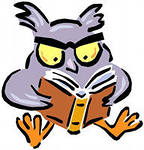 2.РУКИ:Надо несколько раз в день мыть руки водой с мылом.Надо ухаживать за ногтями.Зимой надо носить варежки.Нельзя возиться в холодной воде.Нельзя трогать горячий утюг.Нельзя лезть пальцами в розетку.Нельзя брать в руки опасные предметы.Если рука повреждена, надо её обработать йодом или обратиться к врачу.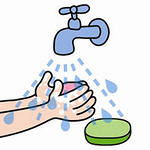 3.НОС:Нельзя ковырять пальцем в носу и тем более острым предметом.Нельзя засовывать в нос посторонние предметы.При насморке нельзя сильно сморкаться, а также втягивать слизь в себя. Это может привести к заболеванию среднего уха.Нельзя пользоваться чужим носовым платком.СТИХОТВОРЕНИЕ  ПРО  НОСЕсть прямые носики,Есть носики – курносики.Очень нужен всякий нос,Раз уж он к лицу прирос.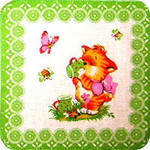 4.РОТ:Нельзя брать в рот мелкие предметы (бусины, пуговицы).Нельзя брать в рот грязные пальцы и какие-либо предметы.Нельзя кушать слишком горячую или слишком холодную пищу.Нельзя ковырять в зубах острыми предметами (иголкой, спичкой).Надо утром и вечером чистить зубы.Надо 2 раза в год показываться зубному врачу.Нельзя кушать немытые овощи и фрукты.НАДО ЧИСТИТЬ КАЖДЫЙ ЗУБ,ВЕРХНИЙ ЗУБ, НИЖНИЙ ЗУБ,ДАЖЕ САМЫЙ ДАЛЬНИЙ ЗУБ,-ОЧЕНЬ ВАЖНЫЙ ЗУБ.ИЗНУТРИ, СНАРУЖИ ТРИ,ТРИ СНАРУЖИ, ТРИ ВНУТРИ.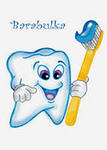 5.НОГИ:Нельзя ходить босиком по острым предметам.Нельзя носить обувь без каблука.Надо держать зимой ноги в тепле.Летом надо закалять ножки, бегая по песочку или земле.Каждый день надо мыть ноги и ухаживать за ногтями.При повреждении ноги (или сильных болях) обратиться к специальному врачу – ортопеду.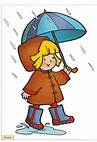 6.УШИ:Нельзя ковырять в ушах острыми предметами.Нельзя слышать слишком громкую музыку.Надо защищать уши от сильного холодного ветра.Надо каждое утро мыть уши водой с мылом или чистить специальной палочкой.После купания надо тщательно вытирать уши.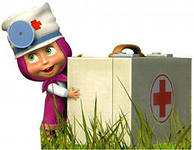 